НАЦИОНАЛЬНАЯ МЕЖВУЗОВСКАЯ СТУДЕНЧЕСКАЯ НАУЧНАЯ КОНФЕРЕНЦИЯ «Актуальные вопросы современной богословской науки»Сергиев Посад, 2 мая 2023 г.СПИСОК УЧАСТНИКОВ КОНФЕРЕНЦИИПЛЕНАРНОЕ ЗАСЕДАНИЕМодератор — доцент протоиерей Александр Задорнов,проректор по научно-богословской работе МДАрегламент выступлений — до 15 минутиерей Игорь Шнейдер, 2 курс магистратуры Минской духовной Академии, кафедра Церковной истории и церковно-практических дисциплин.Борьба за Православие с католичеством и униатством на Мстиславщине в XVII–XVIII в.иерей Максим Филатов, 1 курс магистратуры Общецерковной аспирантуры и докторантуры м. святых равноапостольных Кирилла и Мефодия (ОЦАД), профиль Внешние Церковные Связи, кафедра церковно-практических дисциплин Историко-канонический аспект теории первенства Константинопольского патриархата.Марина Андреевна Белоусова, 1 курс магистратуры Юридического факультета МГУ имени М.В. ЛомоносоваК вопросу о сущности церковных наказаний в Российской империи.[Дистанционно]Максим Александрович Архипов, 1 курс магистратуры СПбДА, кафедра церковно-практических дисциплинК вопросу о печати первого Требника при патр. Филарете (к 400-летию появления первого печатного Требника в Москве). [Дистанционно]Секция I.Богословие и христианская письменностьМодератор — Владимир Викторович Бельский, кандидат богословия, научный сотрудник кафедры богословия МДААлександр Буянов, 2 курс магистратуры МДА, кафедра богословия Богопознание по учению преподобного Софрония Сахарова.диакон Владислав Юрченко, 2 курс магистратуры МДА, профиль «Патрология и христианская литература»Символ веры в сочинении Руфина Аквилейского «Expositio Symboli»: история происхождения.иерей Константин Кирчу, 2 курс магистратуры МДА, профиль «Патрология и христианская литература»Пневматология свт. Никиты Ремесианского.Владимир Амирханян, 2 курс магистратуры МДА, профиль «Православное богословие»Via Moderna и Schola Augustiniana Moderna: две формы схоластики, повлиявшие на развитие богословия Реформации.Аркадий Котов, 2 курс магистратуры МДА, профиль «Православное богословие»Сотериологический анализ концепции постчеловека в трансгуманизме.Александр Бондарев, 2 курс магистратуры МДА, профиль «Русская духовная словесность»Этическая концепция святого праведного Иоанна Кронштадского в поздний период его творчества.Эльдар Костуев, 2 курс магистратуры МДА, профиль «Православная Библеитиска»Апокалиптические мотивы в повествовании «Казанского Летописца».Константин Автандилович Хачапуридзе, 2 курс магистратуры МДА, профиль «Русская духовная словесность»Службы преподобным Савве Сторожевскому и Макарию Калязинскому. Проблема их атрибуции игумену Маркеллу Безбородому.Сергей Танчинец, 2 курс магистратуры МДА, профиль «Русская духовная словесность»Восприятие личности и творчества Гоголя в «Православном собеседнике» начала 20 века.иерей Никита Захаров, 1 курс магистратуры МДА, профиль «Православное Богословие»Значение веры в Бога в деятельности выдающегося учёного Н. И. Пирогова.диакон Алексий Кириллин, 2 курс магистратуры отделения заочного обучения МДА, кафедра церковно-практических дисциплин Применение интернет-средств в работе воскресных школ и других приходских просветительских учреждений.иерей Сергий Будков, 2 курс магистратуры МДА, профиль «Православное Богословие»Богословие Евхаристической Жертвы в Новой Теологии.[Дистанционно]иеродиакон Николай (Начкебия), 2 курс магистратуры МДА, профиль «Православное Богословие»Богословско-пастырская деятельность свт. Гавриила (Кикодзе) в конце XIX – начале XX вв.[Дистанционно]Секция II.Каноническое правоМодератор —  доцент Наталия Сергеевна Семенова,научный сотрудник кафедры церковно-практических дисциплин МДА иеродиакон Иов (Урум), 2 курс магистратуры МДА, профиль «Современное каноническое право»Каноническая территория в контексте церковного права.диакон Леонид Певень, 2 курс магистратуры МДА, профиль «Современное каноническое право»Взаимоотношения между Церковью и государством при святом императоре Юстиниане Великом.Сергей Цыба, 1 курс магистратуры МДА, профиль «Современное каноническое право»Правовое положение Русской Православной Церкви в Азербайджанской республике.иерей Никита Седельников,	1 курс магистратуры МДА, «профиль Современное каноническое право»Исторический опыт создания и деятельности церковных детских приютов.иеродиакон Антоний (Стребляченко), 2 курс магистратуры МДА, профиль «Современное каноническое право»Постановления о совершении таиства Крещения Русской Православной Церкви 20-21вв.Иван Павлов, 2 курс магистратуры МДА, профиль «Современное каноническое право»Порядок современного судопроизводства над архиереями Русской Православной Церкви.[Дистанционно]Петр Петрович Попов, слушатель отдела дополнительного образования Николо-Угрешкой духовной семинарии, церковный специалист в области катехизической деятельности, преподаватель воскресной школы для взрослых при Храме иконы Божьей Матери «Взыскания погибших» Канонические обязанности христианина в отношении миссионерского служения.[Дистанционно]Глеб Викторович Петренко, 2 курс магистратуры МДА, «профиль Современное каноническое право» Историко-канонические аспект нерасторжимости брака.[Дистанционно]Дмитрий Горстка, магистрант МДА, «профиль Современное каноническое право»Современное правовое регулирование деятельности Русской Православной Церкви в сфере духовного образования.[Дистанционно]иерей Виктор Кристев, 2 курс магистратуры МДА, «профиль Современное каноническое право» Формирование исследовательских компетенций по каноническому праву у студентов МДА.[Дистанционно]Секция III. История и церковное искусствоМодератор — Ирина Михайловна Зубренко, старший преподаватель и научный сотрудник кафедры истории и теории церковного искусства МДАВасилий Петрович Ващаев, 2 курс магистратуры МДА, профиль «Православное богословие»Богословие иконы и образа на западе в настоящее время.И.П. Недосекина, 2 курс магистратуры МДА, профиль Истории и теории церковного искусстваСюжет воскрешения Лазаря в росписях римских катакомб.[Дистанционно]Иван Павлович Говорков, 2 курс магистратуры МДА, профиль Истории и теории церковного искусстваСюжет Страстей Христовых в иконографической программе чеканных серебряных напрестольных крестов из собрания ЦАК МДА.Анна Гекк, 2 курс магистратуры МДА, профиль Истории и теории церковного искусстваПереносные Триптихи сиенской художественной школы ΧΙV века. Иконографическая программа, заказчики.Никита Горобец, 2 курс магистратуры МДА, профиль «Русская духовная словесность»Предание о Владимирской иконе Божией Матери по минеям иеромонаха Германа (Тулупова): лингвистический анализ.Тихон Сергеевич Кислов, 3 курс бакалавриата, ФГБОУ ВО «Государственный университет просвещения», кафедра истории культуры и социального развития Московской областиМотив скрытой святыни в культуре заволжского старообрядчества.Дмитрий Александрович Федотов, 2 курс магистратуры МДА, профиль Истории и теории церковного искусстваДекоративное убранство рукописей Гомилий Иакова Коккиновафского.[Дистанционно]Сергей Андреевич Карпенко, 2 курс магистратуры МДА, профиль Истории и теории церковного искусства Западнохристианские средневековые тексты в формирование иконографии праздника Рождества Христова.[Дистанционно]иеродиакон Арсений (Салов), 2 курс магистратуры МДА, профиль «Патрология и христианская литература»«Чудеса свв. Мучеников Кира и Иоанна» как памятник по истории медицины.Илия Николаевич Бурляев, 2 курс магистратуры «Внешние Церковные Связи» ОЦАДОсобенности отношений с униатами при митрополите Иосифе (Семашко) и в 1864-75 гг.[Дистанционно]диакон Дмитрий Конов, 1 курс магистратуры МДА, профиль «Православная библеистика»Феномен "Искания Бога" (1Ездр.4:2) в посольстве самарян к жителям Иудеи в период построения Второго Храма.диакон Владимир Чуев, 4 курс бакалавриата Екатеринодарской духовной семинарии, кафедра библеистикиРелигиозные споры среди христиан из иудеев и из язычников в период жизни апостола Павла.[Дистанционно]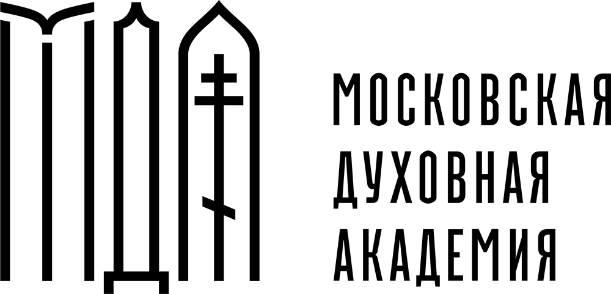 Религиозная организация — духовная образовательная организация высшего образования «Московская духовная академия 
Русской Православной Церкви»141300, Московская обл., г. Сергиев Посад, Территория Лавра, Академия ОГРН 1035000010616 ИНН 5042018312Тел.: +7 (496) 541-55-50, факс: +7 (496) 541-55-05E-mail: rektor.pr@gmail.com      Сайт: www.mpda.ru